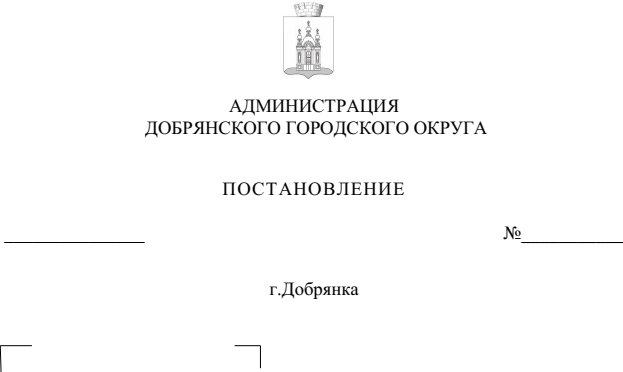 В соответствии со статьей 5.1, частями 5-11 статьи 46 Градостроительного кодекса Российской Федерации, пунктом 26 части 1статьи 16, статьей 28 Федерального закона Российской Федерации от 06 октября 
2003 г. № 131-ФЗ «Об общих принципах организации местного самоуправления в Российской Федерации», статьей 7 Федерального закона Российской Федерации от 14 марта 2022 г. № 58-ФЗ «О внесении изменений в отдельные законодательные акты Российской Федерации», Уставом Добрянского городского округа, решением Думы Добрянского городского округа 
от 30 сентября 2020 г. № 298 «Об утверждении Положения об организации и проведении общественных обсуждений, публичных слушаний по вопросам градостроительной деятельности в Добрянском городском округе»администрация округа ПОСТАНОВЛЯЕТ:1. Провести в границах территории кадастрового квартала 59:18:0520101, расположенного в д. Липово Добрянского городского округа  Пермского края общественные обсуждения по проекту внесения изменений в документацию по планировке территории «Проект межевания территории населенного пункта – деревня Липово, Добрянский городской округ, Пермский край, в границах кадастрового квартала 59:18:0520101», утвержденный постановлением администрации Добрянского городского округа от 27 сентября 2022 г. 
№ 2606, с целью приведения в соответствие с генеральным планом и правилами землепользования и застройки Добрянского городского округа Пермского края (далее – Проект). 2. Срок проведения общественных обсуждений по Проекту — с 07 декабря 2022 года по 14 декабря 2022 года.3. Определить местами размещения оповещения о начале общественных обсуждений информационные стенды по адресам:Пермский край, г. Добрянка, ул. Копылова, д. 114, (административное здание);Пермский край, Добрянский городской округ, с. Висим, ул. Кирова, д. 26 (административное здание).4. Открытие экспозиции состоится 07 декабря 2022 года в здании управления градостроительства и архитектуры по адресу: 618740, Пермский край, г. Добрянка, ул. Копылова, д. 114, в здании территориального отдела в селе Висим администрации Добрянскогогородского округа по адресу: Пермский край, Добрянский городской округ, с. Висим, ул. Кирова, д. 26.Срок проведения экспозиции: с 07 декабря 2022 г. по 09 декабря 2022 г. 
с понедельника по четверг с 8.30 час до 13.00 час. и с 14.00 час. до 17.30 час., 
в пятницу с 8.30 час до 13.00 час.и с 14.00 час. до 16.30 час. по местному времени.5. В состав организационного комитета по организации общественных обсуждений включить:Степанову Елену Михайловну, начальника управления градостроительства и архитектуры администрации Добрянского городского округа, главного архитектора городского округа,  председателя комиссии;Якушеву Наталию Юрьевну, консультанта управления градостроительства и архитектуры администрации Добрянского городского округа, секретаря комиссии;Касаткину Венеру Раисовну, заместителя начальника управления имущественных и земельных отношений администрации Добрянского городского округа;Пьянкову Екатерину Александровну, консультанта юридического управления администрации Добрянского городского округа;Сятчихину Ольгу Борисовну, начальника территориального отдела 
в селе Висим.6. Утвердить порядок учета предложений и замечаний по Проекту и участия граждан в его обсуждении согласно приложению к настоящему постановлению.7. Разместить Проект на официальном сайте Добрянского городского округа в информационно-телекоммуникационной сети Интернет www.dobrraion.ru.8. Разместить настоящее постановление на официальном сайте правовой информации Добрянского городского округа в информационно-телекоммуникационной сети Интернет с доменным именем dobr-pravo.ru.9. Контроль за исполнением настоящего постановления возложить 
на первого заместителя главы администрации Добрянского городского округа.Глава городского округа - глава администрации Добрянскогогородского округа                                                                                    К.В. ЛызовПриложение УТВЕРЖДЕНпостановлением администрации Добрянского городского округаот 01.12.2022  № 3472ПОРЯДОКучета предложений и замечаний по проекту внесения изменений в документацию по планировке территории «Проект межевания территории населенного пункта – деревня Липово, Добрянский городской округ, Пермский край, в границах кадастрового квартала 59:18:0520101», утвержденный постановлением администрации Добрянского городского округа от 27 сентября 2022 г. № 2606и участия граждан в его обсуждении1. Предложения и замечания по проекту внесения изменений в документацию по планировке территории «Проект межевания территории населенного пункта – деревня Липово, Добрянский городской округ, Пермский край, в границах кадастрового квартала 59:18:0520101», утвержденный постановлением администрации Добрянского городского округа от 27 сентября 2022 г. № 2606(далее – Проект) принимаются от граждан Российской Федерации, постоянно проживающих в границах территории кадастрового квартала 59:18:0520101, расположенного в д.ЛиповоДобрянского городского округа Пермского края и достигших возраста 18 лет, прошедших идентификацию в соответствии с частью 12 статьи 5.1 Градостроительного кодекса Российской Федерации.2. Предложения и замечания граждан принимаются со дня опубликования (обнародования) оповещения о начале общественных обсуждений по Проекту по 09 декабря 2022 г. включительно. Предложения и замечания, направленные по истечении указанного срока, не рассматриваются.3. Предложения и замечания направляются по электронной почте или 
в письменном виде на бумажных носителях посредством почтовой связи
по форме согласно приложению к настоящему Порядку.4. Предложения и замечания принимаются организационным комитетом 
по подготовке и организации проведения общественных обсуждений в письменной форме посредством почтовой связи на адрес: 618740, Пермский край, г. Добрянка, ул. Советская, д. 14, с пометкой на конверте 
«В организационный комитет по подготовке и организации проведения общественных обсуждений по Проекту», через интернет-приемную Добрянского городского округа, расположенную на официальном сайте в сети «Интернет»: http://dobrraion.ru/, через интернет-приемную «Интернет-приемная Пермского края», расположенную на официальном сайте в сети «Интернет»: http://reception.permkrai.ru, посредством электронной почты по адресу: uga@dobrraion.ru,посредством записи в книге (журнале) учета посетителей экспозиции проекта, подлежащего рассмотрению на общественных обсуждениях. 5. Все замечания и предложения по Проекту подлежат рассмотрению при условии представления участниками общественных обсуждений сведений 
о себе с приложением документов, подтверждающих такие сведения (в целях идентификации):для физических лиц: фамилия, имя, отчество (при наличии), дата рождения, адрес места жительства (регистрации);для юридических лиц: наименование, основной государственный регистрационный номер, место нахождения и адрес.6. Поступившие предложения и замечания рассматриваются на заседании организационного комитета по подготовке и организации проведения общественных обсуждений.7. На основании протокола общественных обсуждений Организационный комитет осуществляет подготовку заключения о результатах общественных обсуждений с указанием аргументированных рекомендаций о целесообразности или нецелесообразности учета внесенных участниками общественных обсуждений предложений и замечаний и выводы по результатам общественных обсуждений.8. Обсуждение проекта решения проводится в форме общественных обсуждений в порядке, установленном статьей 5.1 Градостроительного кодекса Российской Федерации и Положением об организации и проведении общественных обсуждений, публичных слушаний по вопросам градостроительной деятельности в Добрянском городском округе, утвержденным решением Думы Добрянского городского округа от 30 сентября 2020 г. № 298.                   Приложение к Порядку учета предложений и замечанийпо проекту внесения изменений в документацию по планировке территории «Проект межевания территории населенного пункта – деревня Липово, Добрянский городской округ, Пермский край, в границах кадастрового квартала 59:18:0520101», утвержденный постановлением администрации Добрянского городского округа от 27 сентября 2022 г. № 2606 и участия граждан в его обсужденииПРЕДЛОЖЕНИЯ И ЗАМЕЧАНИЯпо проекту внесения изменений в документацию по планировке территории «Проект межевания территории населенного пункта – деревня Липово, Добрянский городской округ, Пермский край, в границах кадастрового квартала 59:18:0520101», утвержденный постановлением администрации Добрянского городского округа 
от 27 сентября 2022 г. № 2606__________________________________________________________________________________________________________________________________________________________________________________________________________________________________________________________________________________________________________________________________________________________________________________________________________________________________________________________________________________________________________________________________________________________________________________________________Фамилия, имя, отчество гражданина ___________________________Год рождения ______________________________________________Адрес места жительства _____________________________________Номер телефона/электронная почта____________________________Личная подпись и дата _______________________________________